		Agreement			Concerning the Adoption of Harmonized Technical United Nations Regulations for Wheeled Vehicles, Equipment and Parts which can be Fitted and/or be Used on Wheeled Vehicles and the Conditions for Reciprocal Recognition of Approvals Granted on the Basis of these United Nations Regulations*(Revision 3, including the amendments which entered into force on 14 September 2017)_________		Addendum 42 – UN Regulation No. 43		Revision 4 - Corrigendum 1Corrigendum 1 to Revision 4 – Date of entry into force: 15 November 2017		Uniform provisions concerning the approval of safety glazing materials and their installation on vehiclesThis document is meant purely as documentation tool. The authentic and legal binding text is: ECE/TRANS/WP.29/2017/117._________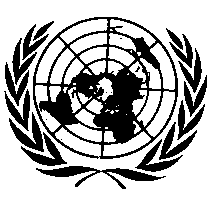 UNITED NATIONSParagraph 2.6.1., correct to read:[The changes do not affect the English text]Annex 1 – Appendix 3, correct to read:"…Principal characteristics:Number of layers of glass: 	Number or layers of interlayer: 	Nominal thickness of the windscreen: 	Nominal thickness of interlayer(s): 	Special treatment of glass: 	Nature and type of interlayer(s): 	Nature and type of plastics coating(s): 	Nominal thickness of plastic coating(s): 	Secondary characteristics:Nature of the material (plate, float, sheet glass): 	Colouring of glass (colourless/tinted): 	Colouring of plastics coating(s): 	Colouring of interlayer (total/partial): 	Conductors incorporated (Yes/No): 	Opaque obscuration incorporated (Yes/No): 	…"E/ECE/324/Rev.1/Add.42/Rev.4/Corr.1−E/ECE/TRANS/505/Rev.1/Add.42/Rev.4/Corr.1E/ECE/324/Rev.1/Add.42/Rev.4/Corr.1−E/ECE/TRANS/505/Rev.1/Add.42/Rev.4/Corr.114 February 2018